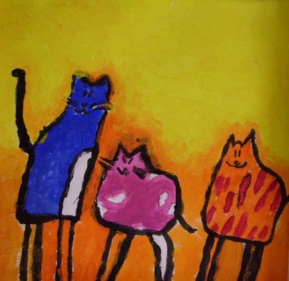 Antragfür den Einsatz des Mobilen Sonderpädagogischen Dienstes(gemäß Artikel 21 BayEUG)Angaben zum Schüler/zur SchülerinAngaben zur Schullaufbahn (Bitte das jeweilige Schuljahr angeben)Notenbild (Bitte auch eine Kopie des letzten Zeugnisses beilegen)Bisherige Diagnosen und Maßnahmen (Bitte Arztberichte, Gutachten, etc. beifügen)Anlass und Fragestellung (Konkrete Fragestellung an den MSD)Welche Unterstützung wird vom MSD gewünscht?(Beratung der Eltern, Beratung des Lehrers, Diagnostik, Förderung, etc.)Kurze Beschreibung von Stärken und Schwächen imBeschreibung des Lern- und Arbeitsverhaltens (Stärken und Schwächen)Beschreibung des Sozialverhaltens (Stärken und Schwächen)Welche außerschulischen Dienste wurden in Anspruch genommen?(Therapeuten, Kliniken, SPZ, HPT/Hort, Beratungsstellen, etc.)Familiensituation und bisherige Kooperation mit dem Elternhaus________________________________________________________________________________    					(Datum)				   (Schulleitung)	________________________________________________________________________________     (Name der Klassenleitung)	(Datum)				   (Klassenleitung)	Name, Vorname: Name, Vorname: Name, Vorname: Geschlecht:

Erziehungsberechtigte:Geburtsdatum:Anschrift der Erziehungsberechtigten:Anschrift der Erziehungsberechtigten:Staatsangehörigkeit:Telefonnummer:Bekenntnis:Migration:ja    nein         Zeitpunkt der Migration:
:
Erstsprache:Weitere Sprachen:123456789GS/MSSFZBesuch einer SVE:	 nein      ja  DFK-Empfehlung:  ja    nein     nicht bekanntEinschulung:		 vorzeitig		altersentsprechend     zurückgestelltWiederholung:	nein         	ja    in der ___.Klasse DeutschMathematikHSUNTGPGEnglischZeugnis (Vorjahr)aktuell LRS		Dyskalkulie	ADHS		ADS	BrilleLRS-Therapie	Dysk.-Therapie	 Medikamente	Logopädie		Ergotherapie	 weitere:  	Bereich Deutsch:Bereich Mathematik: Bereich sonstiger Fächer: